6 января 2023, 08:00На контроле Главного управления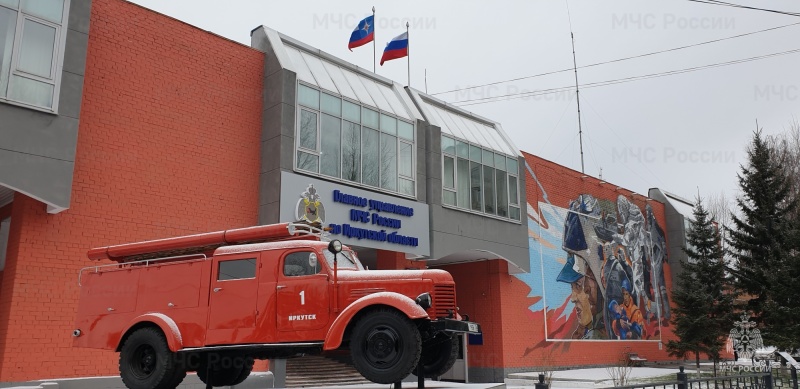 Скачать оригиналЦЕНТР УПРАВЛЕНИЯВ КРИЗИСНЫХ СИТУАЦИЯХГУ МЧС России по Иркутской областипо состоянию на 08.00 (ирк) 06.01.2023 г.В течение суток в центре управления в кризисных ситуациях ГУ МЧС России по Иркутской области организована работа по обеспечению функционирования органов управления, управлению силами и средствами в рамках системы антикризисного управления на всех уровнях единой государственной системы предупреждения и ликвидации чрезвычайных ситуаций.I. Реагирование:• По тушению 9 техногенных пожаров.• На 5 дорожно-транспортных происшествий.Всего привлекались 104 человека личного состава и 25 единиц техники.II. Мероприятия по стабилизации обстановки с техногенными пожарами:• 05 января к профилактической работе привлекались 2099 человек (сотрудников ГПН – 64, ФПС – 303, МВД – 120, представителей органов местного самоуправления – 387, работников органов соцзащиты – 82, работников организаций, осуществляющих управление многоквартирными жилыми домами – 113, волонтеров – 320, ОГБУ – 52, ВДПО – 16, ДПД – 249, старост населенных пунктов (улиц) – 288).• Проведено 5888 подворовых обходов. Мерам пожарной безопасности в жилом секторе проинструктированы 8378 человек, распространено 10251 памятка на противопожарную тематику.III. Предупреждения об опасных и неблагоприятных гидрометеорологических явлениях:По данным ФГБУ «Иркутское УГМС»: не прогнозируются.Информационные материалы подготовлены ЦУКС ГУ МЧС России по Иркутской области